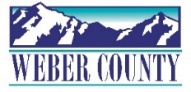 PUBLIC NOTICE is hereby given that the Board of Commissioners of Weber County, Utah will hold a regular commission meeting in the Commission Chambers at 2380 Washington Blvd., Ogden, Utah, on Tuesday, June 18, 2024, commencing at 10:00 a.m. This meeting is also available by Zoom: link- Join Zoom Meetinghttps://us06web.zoom.us/j/85260293450?pwd=eGpvYjRKKzNSb0p5L1NXemlLdEwvZz09Meeting ID: 852 6029 3450Passcode: 503230The agenda for the meeting consists of the following:Welcome- Commissioner HarveyPledge of Allegiance- Ashley Thoman   Invocation- Craig Brandt      Thought of the Day- Commissioner Harvey      Agenda Related Public Comments- (Comments will be taken for items listed on the agenda-              please limit comments to 3 minutes)-Presentation-Congressional Update-Presenter: Congressman Blake Moore      Consent Items-Request for approval of warrants #102187-102249, #484731-484907 and #365 in the amount of $2,615,194.06.Request for approval of purchase orders in the amount $83,911.37.Summary of warrants and purchase orders.Request for approval of ACH payment to Zions Bank in the amount of $265,295.12.Request for approval of minutes for the meeting held on June 11, 2024.Request from Weber County Operations for approval to surplus 15 vehicles.Request for approval of a Retirement Agreement by and between Weber County and Weston Voth. Request for approval of a contract by and between Weber County and Utah Holstein Association to hold the Weber County Dairy Days Event at the Golden Spike Event Center. Request for approval of a Right of Way Contract by and between Weber County and Smith Rental to purchase right-of-way along 2550 South for corridor preservation.Request for approval of an amendment to a contract by and between Weber County and USDA/NRCS to hire a consultant to prepare a watershed shed for the Utaba Dam. This revision includes additional funds to select consultant.Action Items-Request for approval of a contract by and between Weber County and Franson Civil Engineers for supplemental Watershed Plan and Environmental Assessment. Presenter: Ashley ThomanRequest for approval of a resolution of the County Commissioners of Weber County appointing one member to the Weber County Library Board.Presenter: Commissioner HarveyRequest for approval of a contract by and between Weber County and Known2U for vendor data exchange.Presenter: Emily WildeRequest for approval to certify the tax rates for 2024.Presenter Steffani EbertPublic Hearing-					Request for a motion to adjourn the public meeting and convene a public hearing. Public hearing to discuss amendments to the operating and capital budget of Weber County for the 2024 calendar year.Presenter: Steffani EbertPublic Comments (Please limit comments to 3 minutes)-Request for a motion to adjourn the public hearing and reconvene the public meeting.Action on public hearing-I2- Request for approval of a resolution amending the operating and capital        budget of Weber County for the 2024 calendar year.	 Commissioner Comments-Adjourn-CERTIFICATE OF POSTINGThe undersigned duly appointed Executive Coordinator in the County Commission Office does hereby certify that the above notice and agenda were posted as required by law this 14th day of June, 2024.						_________________________________________											Shelly Halacy In compliance with the Americans with Disabilities Act, persons needing auxiliary services for these meetings should call the Weber County Commission Office at 801-399-8405 at least 24 hours prior to the meeting. Information on items presented can be found by clicking highlighted words at the end of the item.